Sélection ACCOMPAGNEMENTS PERSONNALISES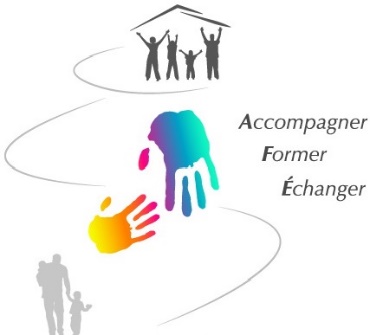 SESSION 1, Septembre 2018.Aujourd'hui quel est le montant de votre apport personnel ?Avez-vous des diplômes et expérience professionnelle dans le secteur de la petite enfance?Avez-vous des diplômes et expérience professionnelle dans le secteur de la gestion et création d'entreprise?Quel genre de micro-crèche souhaiteriez-vous créer ?Quels sont vos objectifs à 3 ans ?Pourquoi souhaitez-vous profiter de mon accompagnement ?Les places pour ce coaching sont très limitées (3 personnes maximum). Pourquoi est-ce que je devrais choisir votre candidature plutôt que celle d’un autre membre ?Quel est le secteur d’implantation souhaité ?Indiquez votre nom et votre prénom:Indiquez votre adresse email:Indiquez votre numéro de téléphone: